2 слайд: История поездов берет свое начало от создания первого паровоза английским изобретателем Ричардом Тревитиком в 1804 году.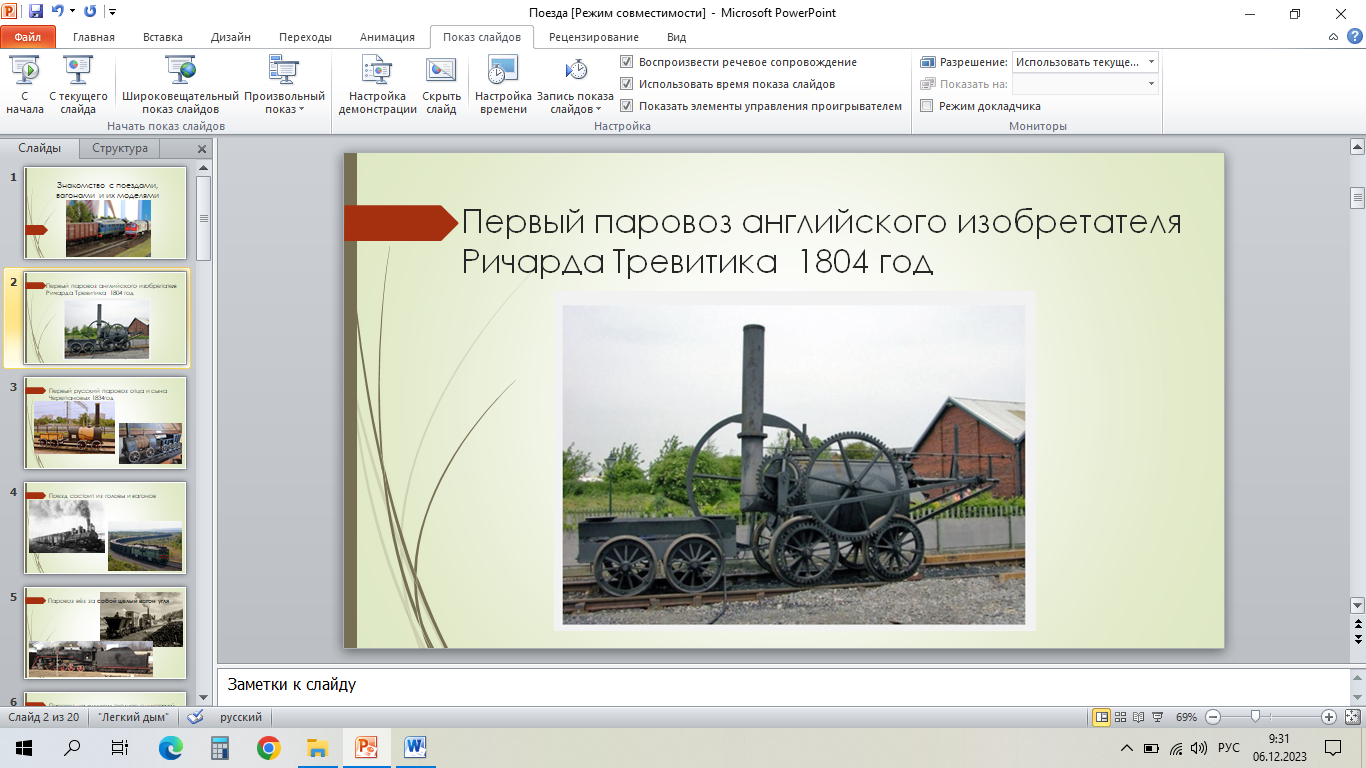 3 слайд: В России первый паровоз выпустили отец и сын Черепановы в 1834 году. Вы видите макет первого паровоза в натуральную величину и его модель в музее техники.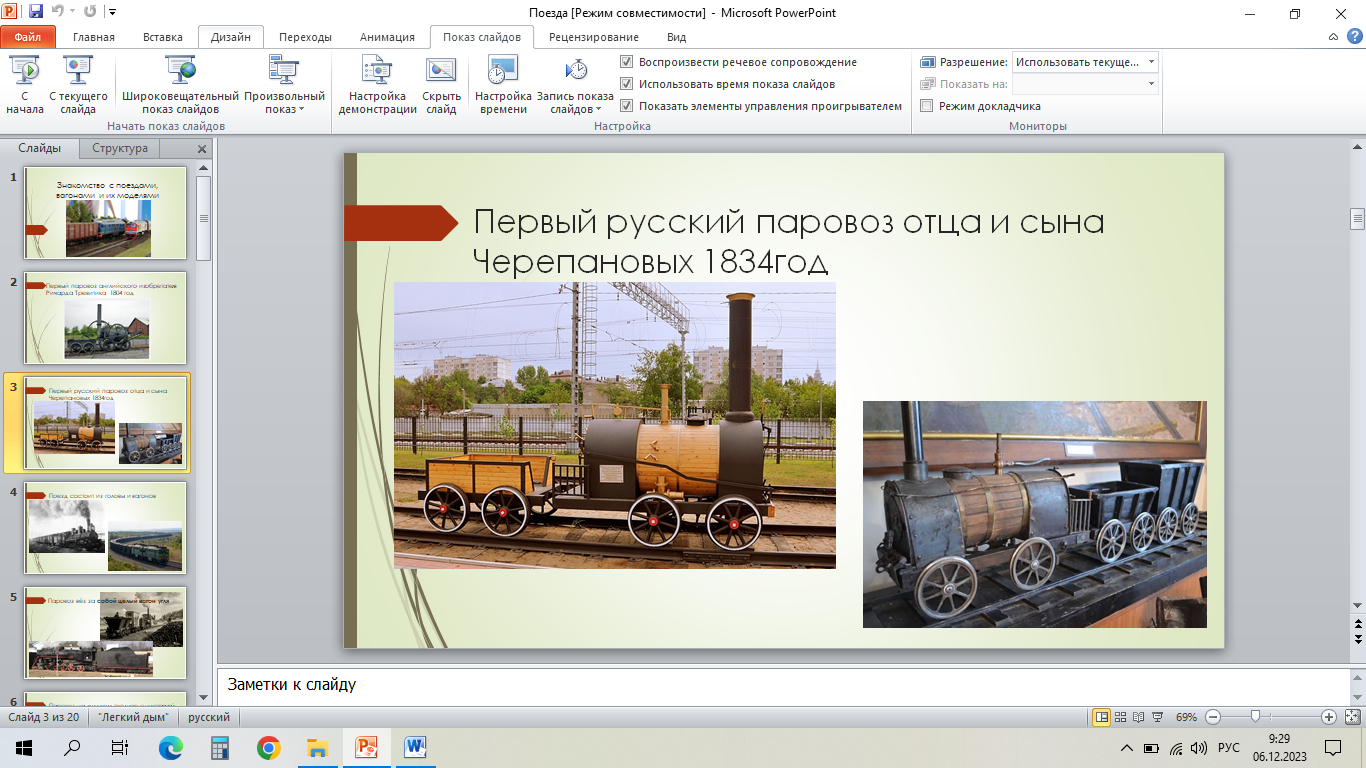 4 слайд: Поезд состоит из головы, т.е. паровоза и вагонов и всё вместе называется железнодорожный состав. Вы видите старинный поезд и современный.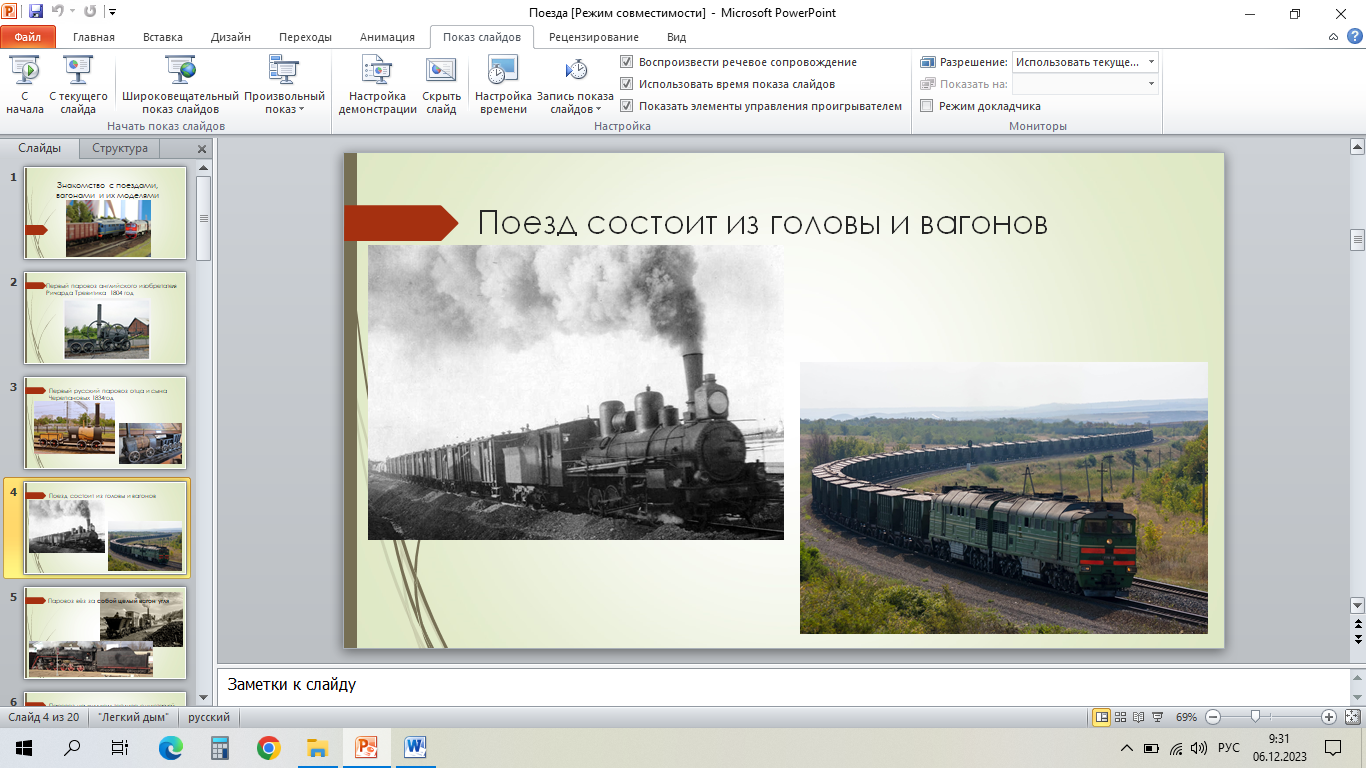 5 слайд: Голова состава, локомотив – очень долго, 150 лет, это были паровозы, которые двигались на силе пара. Сначала топливом был уголь: его сжигали в топке, он кипятил воду, и пар от неё, по системе поршней двигал колёса. Посмотрите: паровоз вёз за собой целый вагон угля. 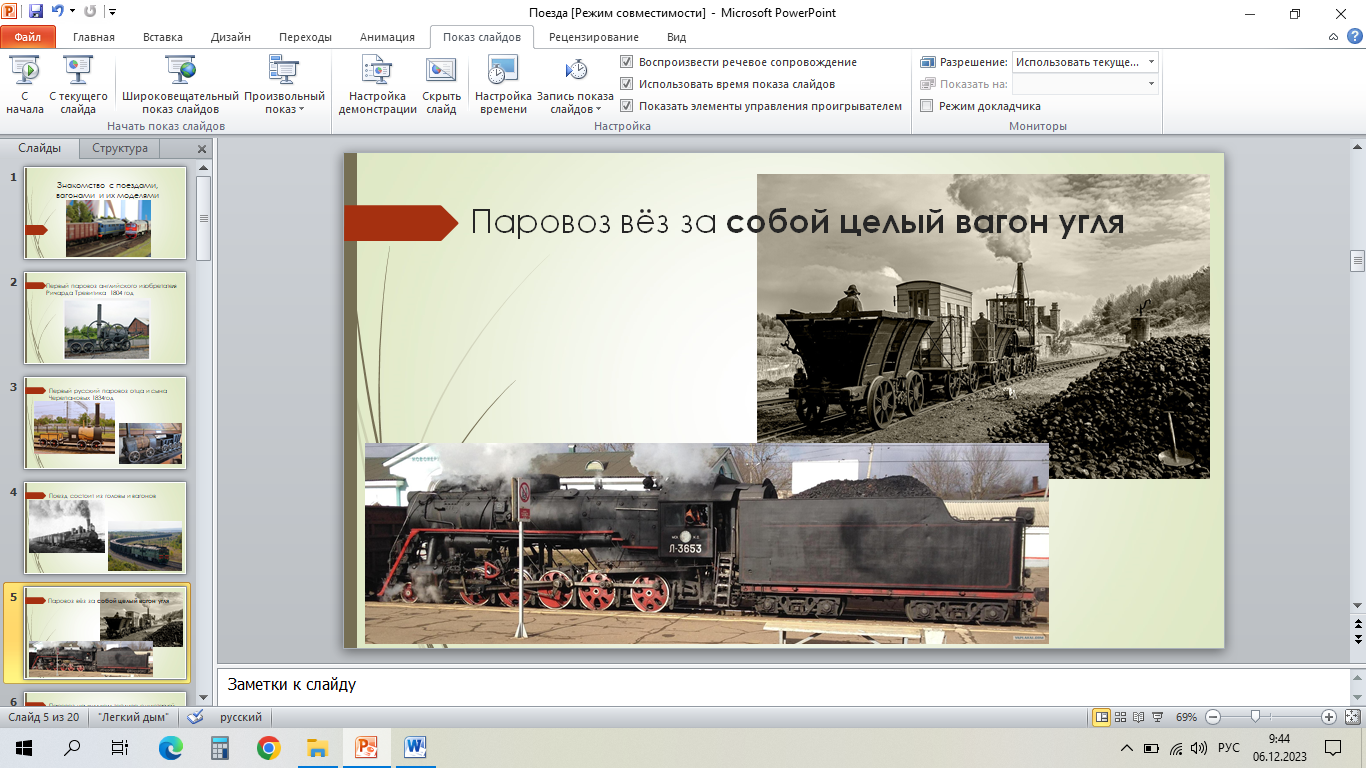 6 слайд: Потом стали использовать жидкие виды топлива: нефть и мазут. Так выглядит паровоз на жидком топливе: вместо вагона с углём у него цистерна для мазута. 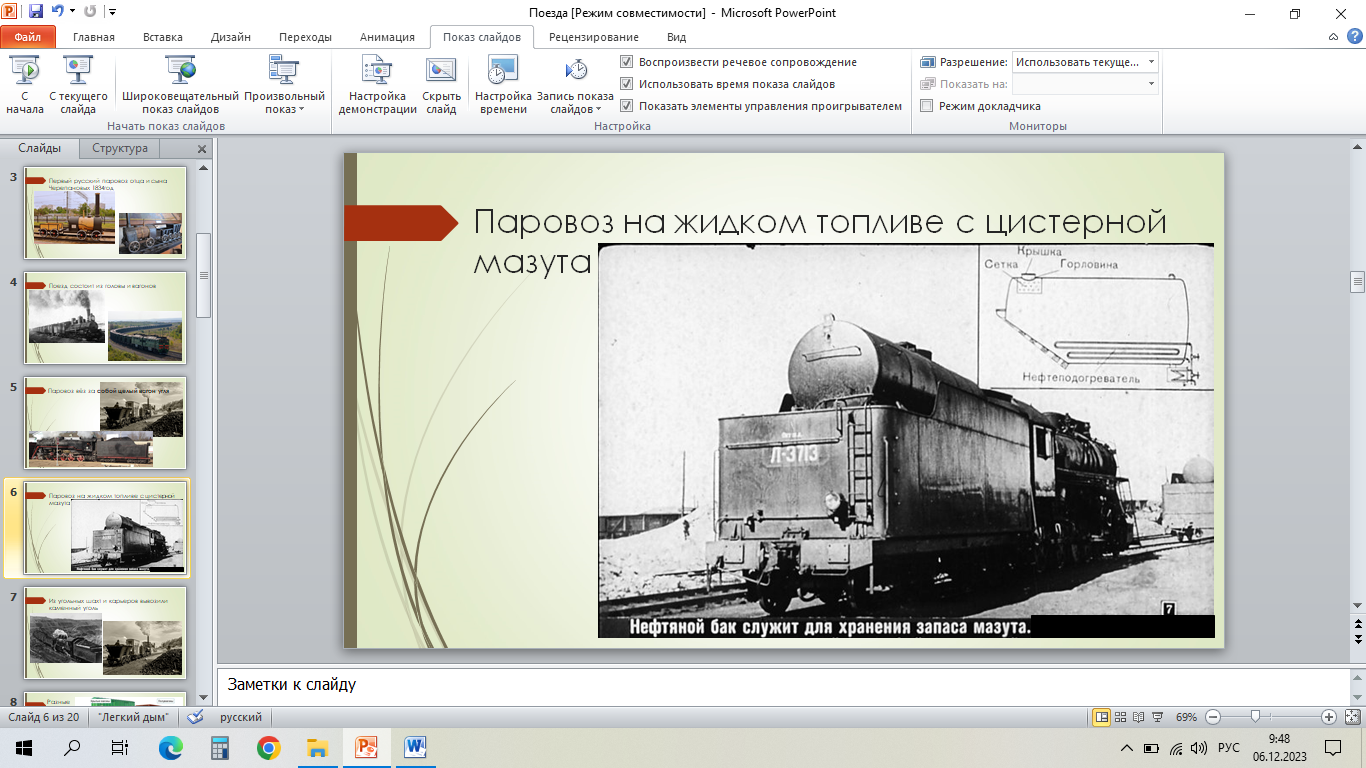 7 слайд: Развитие паровозов и железной дороги шло очень быстро, потому что позволяло перевозить много грузов на дальние расстояния. В первую очередь перевозили уголь. Для этого и изобрели паровоз: чтоб из угольных шахт вывозить каменный уголь.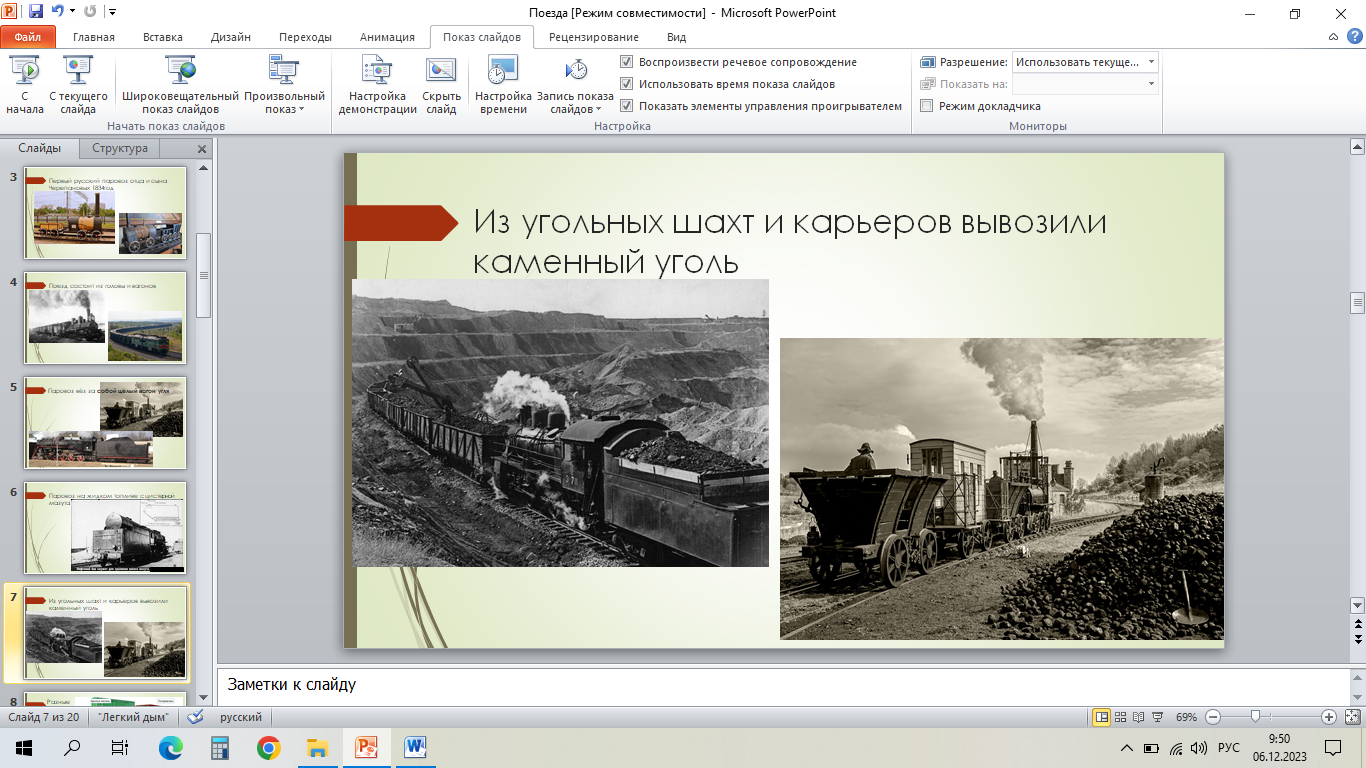 8 слайд: Для разных грузов люди придумали разные типы вагонов. Мы с вами видели вагон для угля, цистерну для жидкостей, а ещё есть: - крытые вагоны для совершенно разных грузов; - платформы для перевозки брёвен например или огромных, самых больших в мире машин Белазов, или моторов для космических ракет;- полувагоны для щебня, угля, песка; - хоппер – специально для зерна и круп;- вагоны–холодильники – как выдумаете для чего? И мороженки!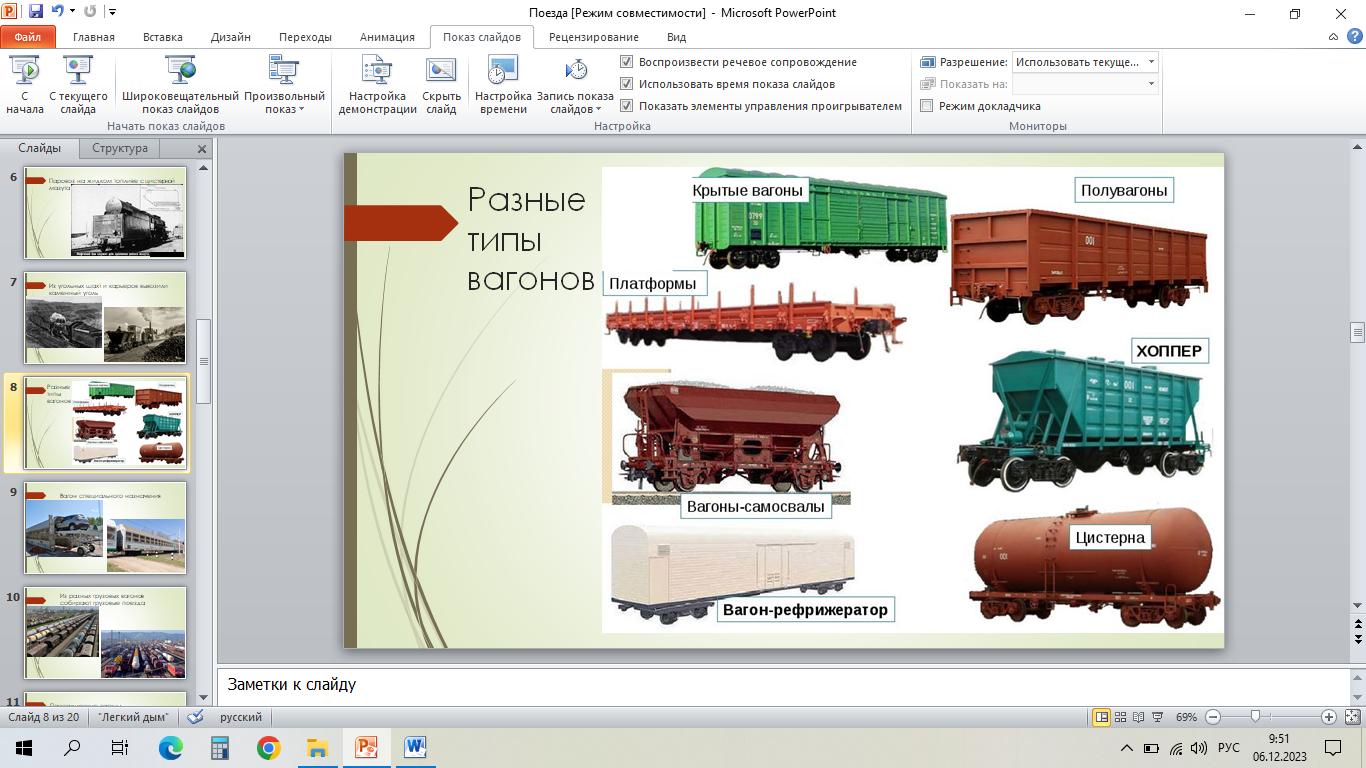 9 слайд: вагоны специального назначения, в таких, например, перевозят автомобили.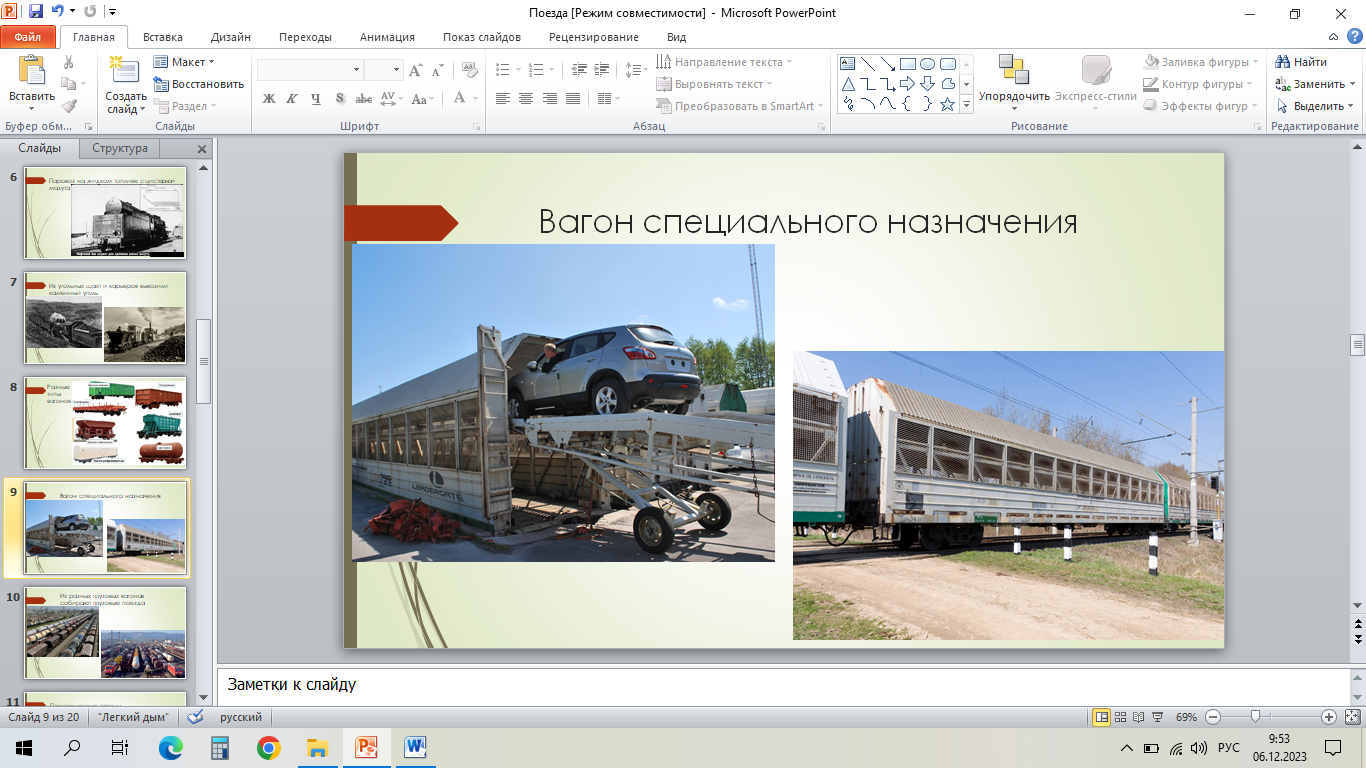 10 слайд: Из разных видов грузовых вагонов собирают грузовые составы, которые через всю страну везут разные грузы, товары, технику. Даже ваши игрушки и одежда, скорее всего, приехали на поезде. 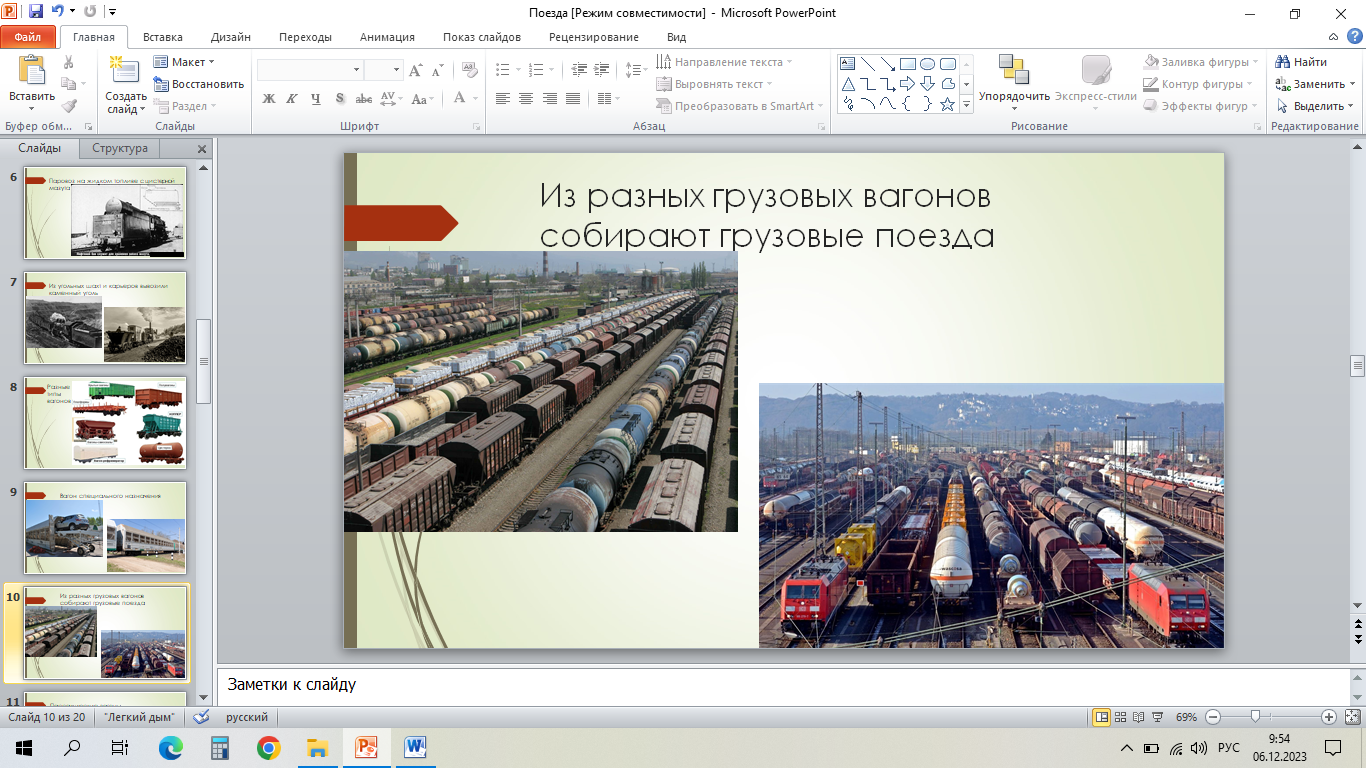 А какие ещё бывают вагоны? Кого ещё возят на поезде?11 слайд: Возят людей, пассажиров. И вагоны, и составы называются пассажирскими.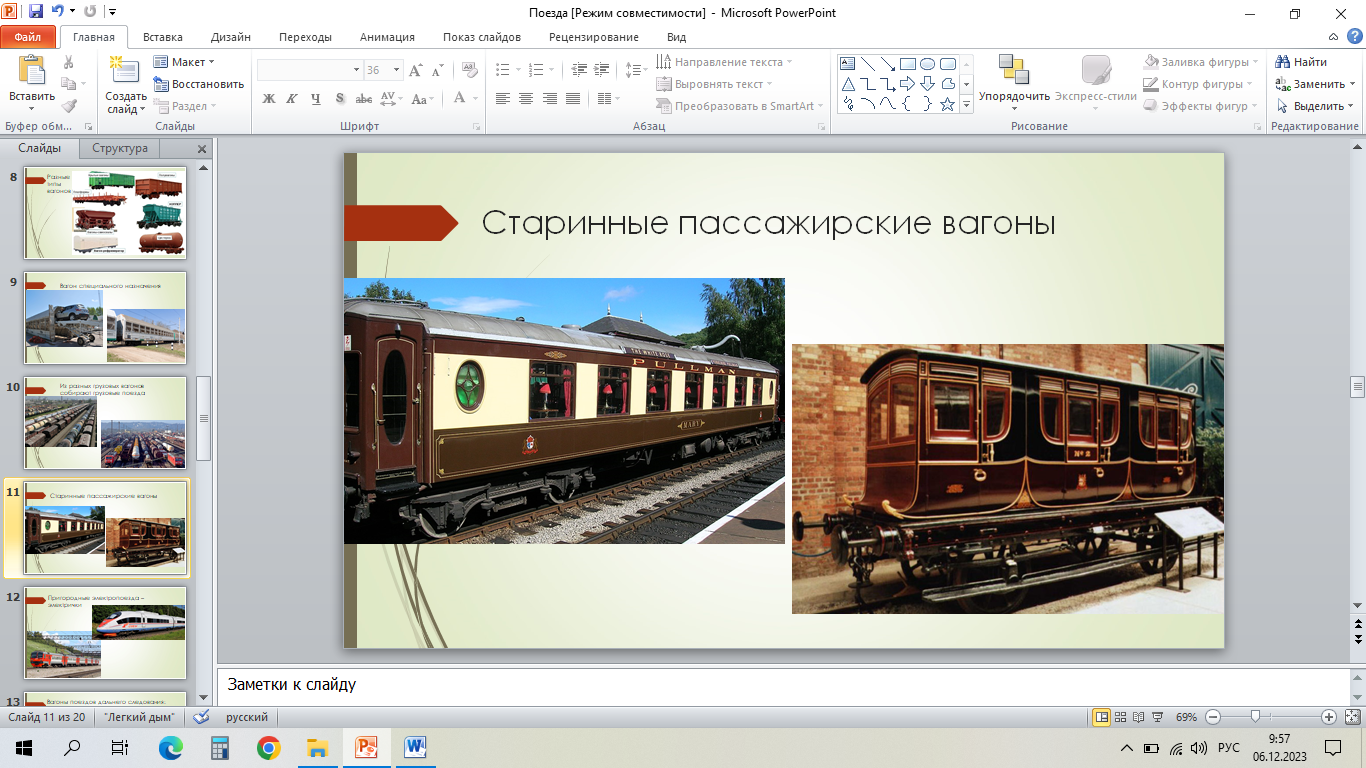 12 слайд: В наши дни на небольшие расстояния перевозят пассажиров электропоезда – электрички. Самая быстрые, скоростные электрички имеют названия птиц: Сапсан, Стриж и Ласточка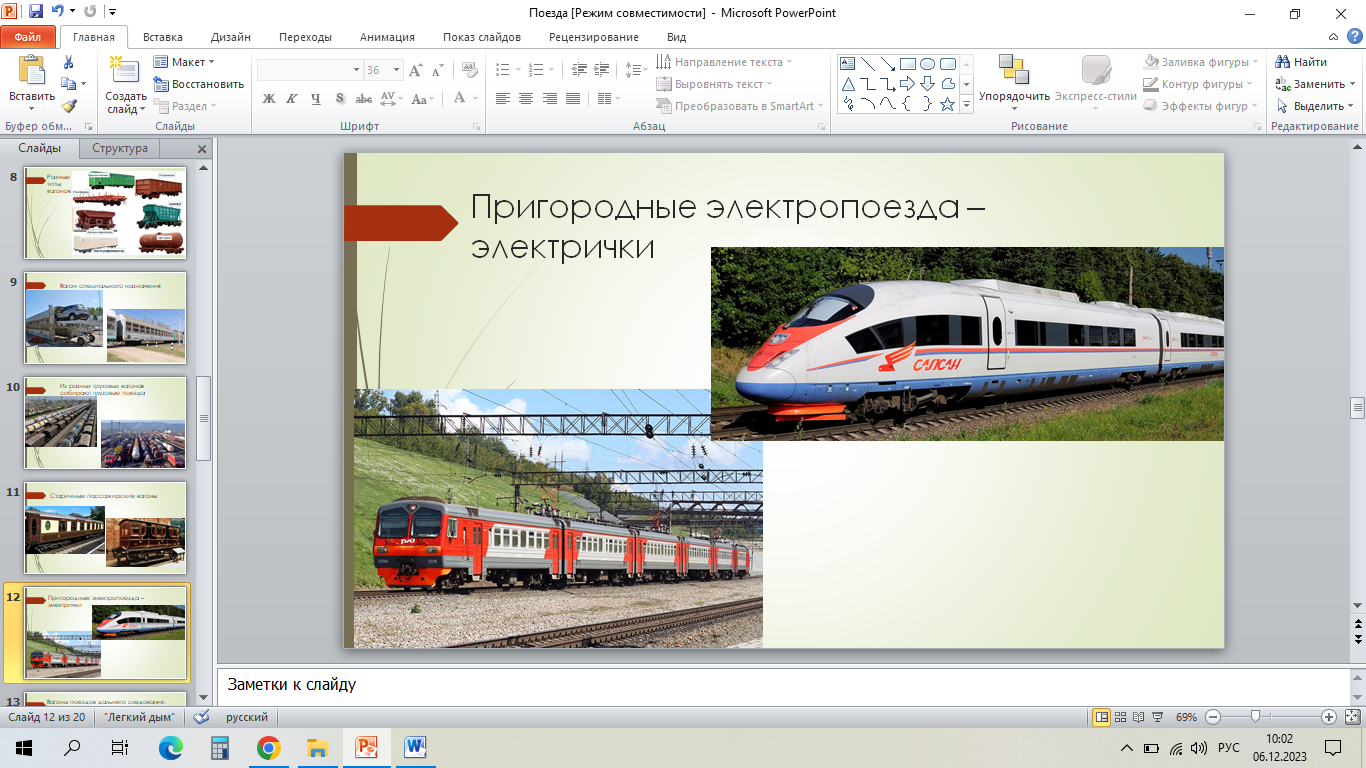 13 слайд: В поездах дальнего следования, в которых едут один-два дня и даже неделю, есть вагоны плацкарт и купе, в которых можно спать, как дома.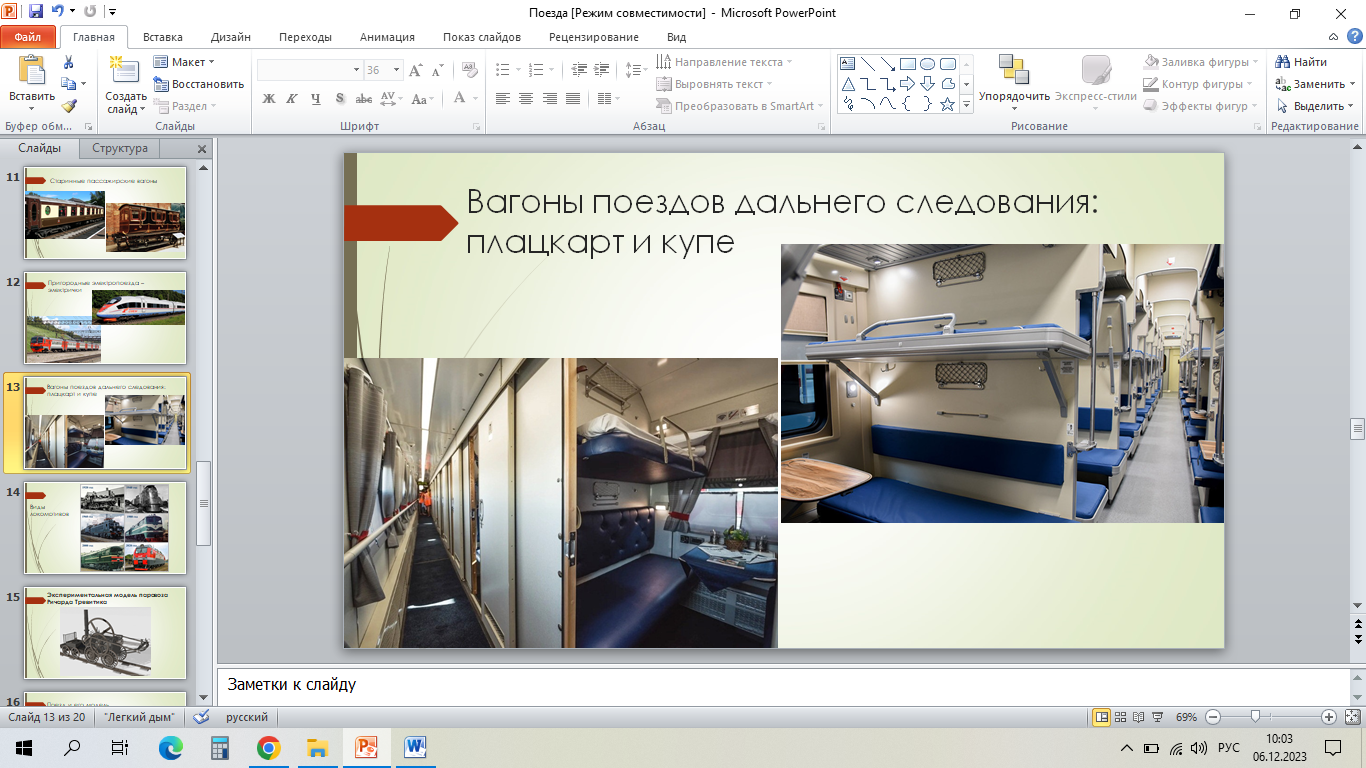 14 слайд: Локомотивы тоже бывают разными.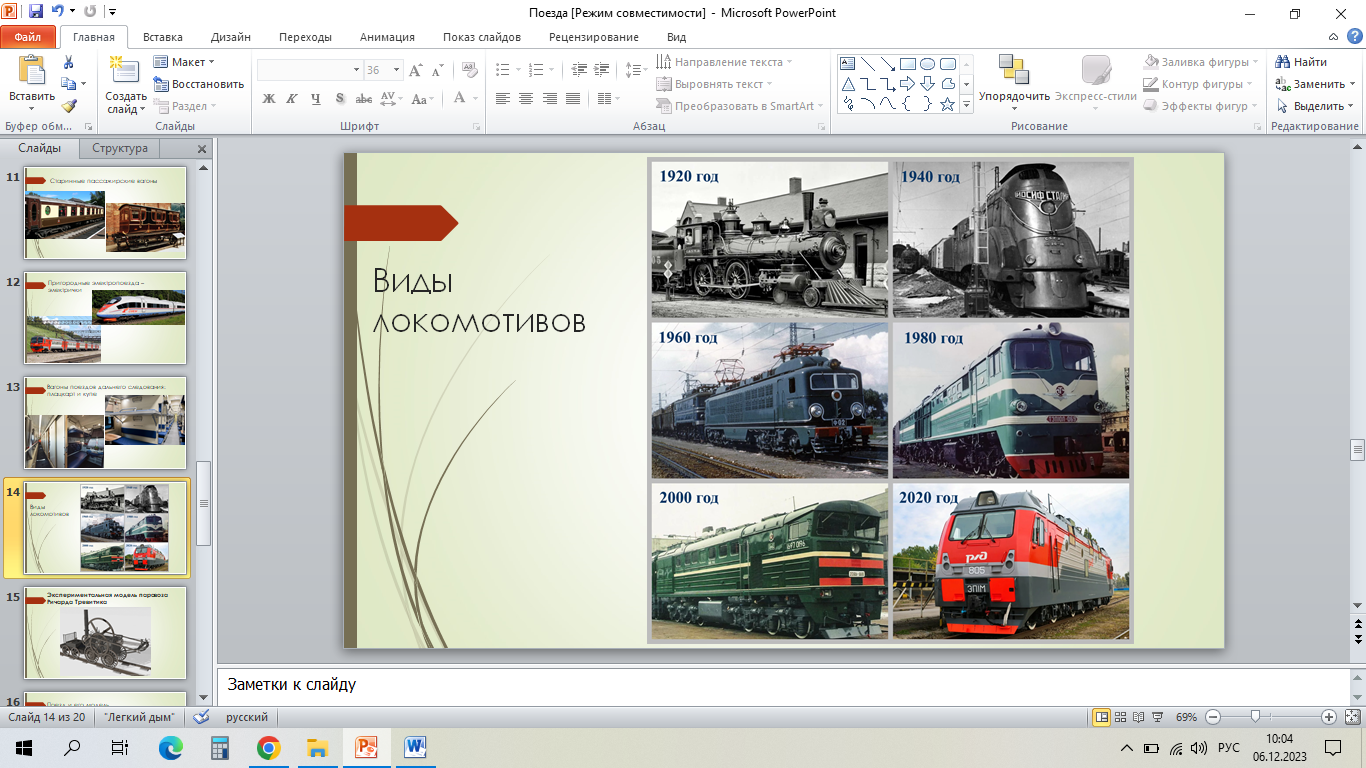 15 слайд: Удивительно, но раньше пОезда появилась его модель. Это была экспериментальная модель Ричарда Тревитика, изобретателя паровоза, на которой он испытал принцип работы. 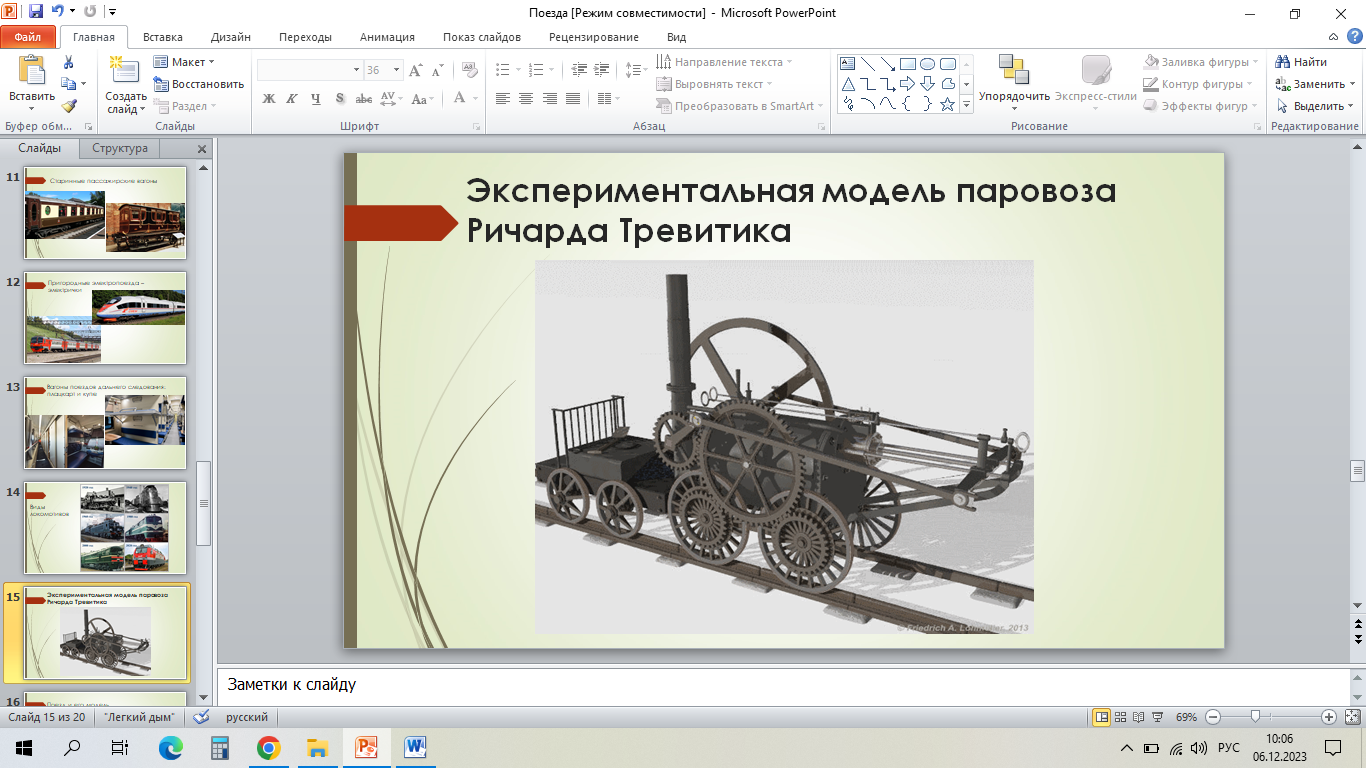 16 слайд: В наши дни любители железной дороги и паровозов тоже делают различные модели паровозов и вагонов, 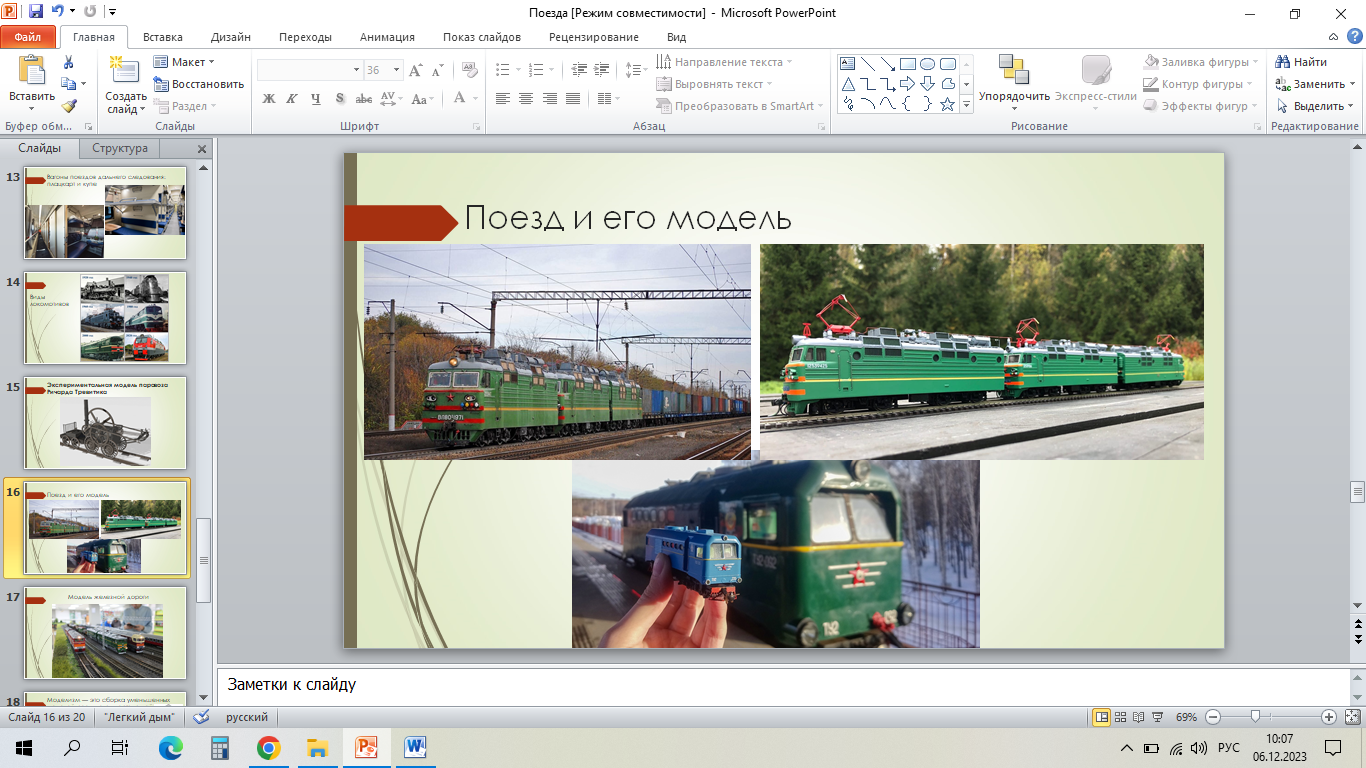 17 слайд: собирая их в составы – такое хобби называется моделизм.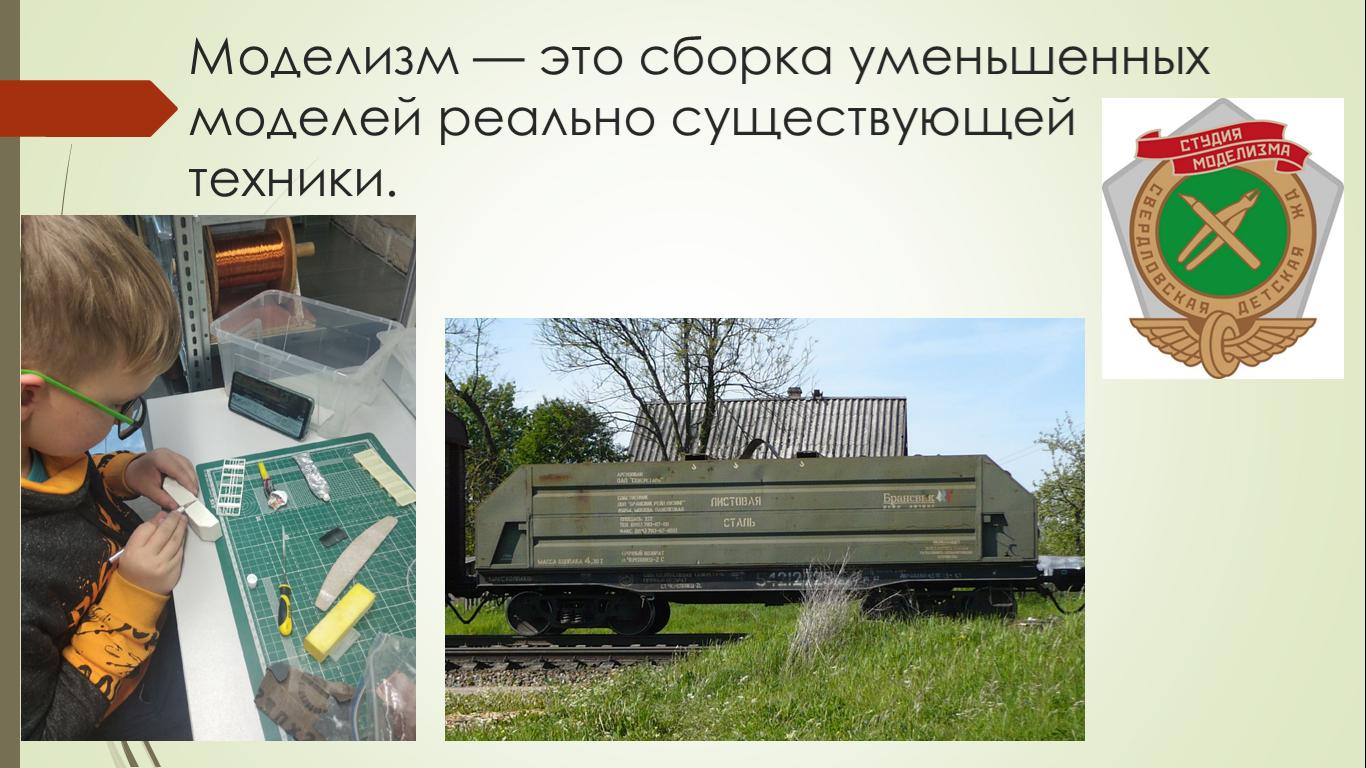 18 слайд: Такой макет вы видели в музее железной дороги.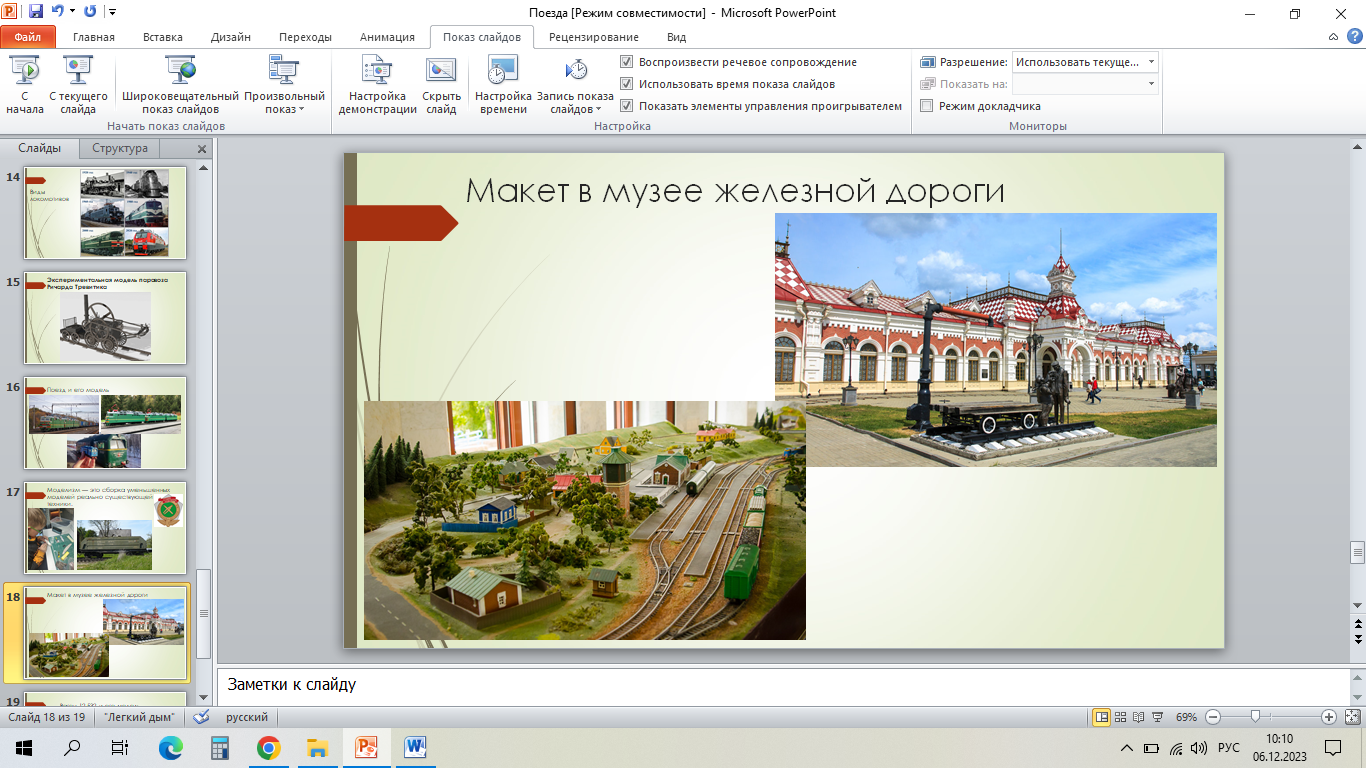 19 слайд: Я хочу вам показать модель полу-вагона 12-532, который я сделала сама, и диораму с вагоном.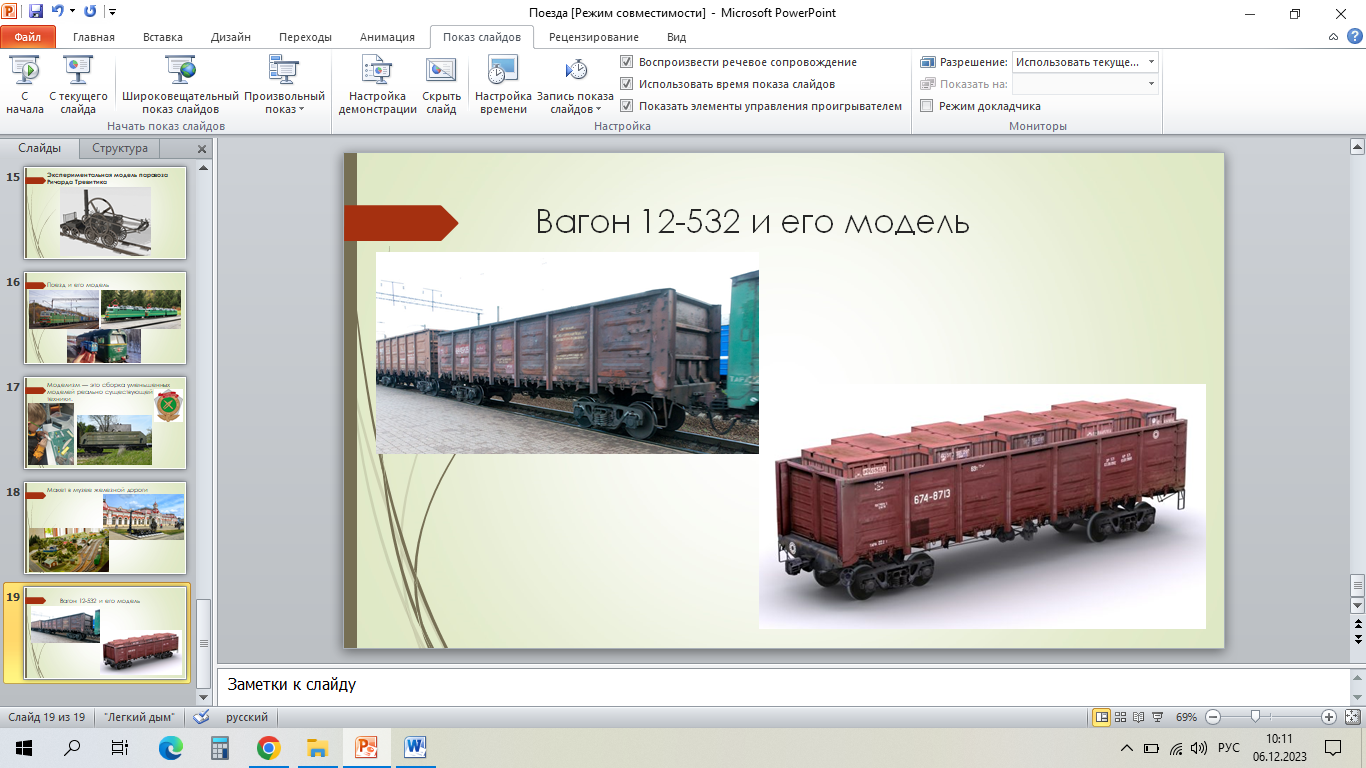 